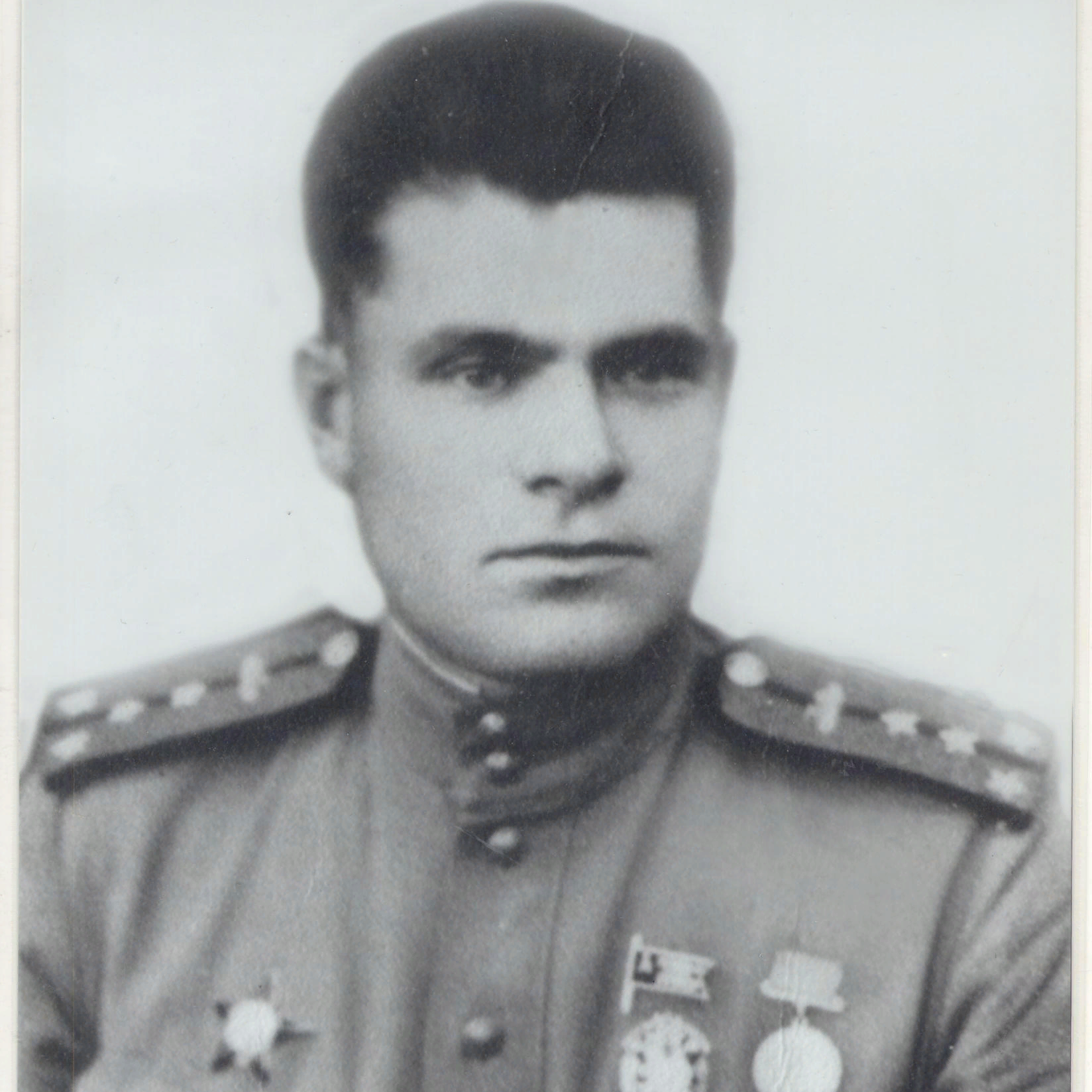 КостенкоВасилий Дементьевич